Администрация поселения  представляет информацию  о проведении   мониторинга  работы  комиссии по противодействию коррупции  за 2-ой квартал 2020 года :проведено  4 заседания на которых рассмотрены:акты прокурорского реагирования:6 протестов , 3 представления, 1 требование,3 предложения  прокуратуры района  на  приведение в соответствие с действующим законодательством  муниципальных нормативных правовых актов органов местного самоуправления сельского поселения.   должностному лицу объявлено замечания по  недобросовестному исполнению  должностных полномочий;  информационно-разъяснительного материала Отдела по профилактике коррупционных и иных            правонарушений  Администрации Губернатора  Новгородской области по теме «Урегулирование конфликта интересов на муниципальной службе»Вся информация доведена до  муниципальных служащих Администрации сельского поселения,Проведён поквартальный  анализ обращений  о фактах совершения     коррупционных правонарушений  работниками Администрации поселения,  рассмотрена информация Администрации сельского поселения по использованию муниципального имущества, о результатах проведения «Горячей линии» 15.04.2020 года   с целью профилактики и противодействия коррупции в Администрации Новорахинского сельского поселения  Проведён мониторинг  муниципальных нормативных правовых актов в сфере противодействия коррупции  на предмет соответствия требований федерального и областного законодательства о противодействии коррупции, а также мониторинг изменений в действующие законодательство, Федеральных законов  от 6 октября 2003 года № 131-ФЗ «Об общих принципах организации местного самоуправления в Российской Федерации»,  от 02 марта 2007 года № 25-ФЗ «О муниципальной службе в Российской Федерации», от 5 апреля 2013 года № 44-ФЗ «О контрактной системе в сфере закупок товаров, работ, услуг для обеспечения государственных и муниципальных нужд»,  Налогового, Бюджетного, Градостроительного кодексов Российской  Федерации.Проведена экспертиза проектов НПА (20-ти проектов постановлений Администрации поселения  и 12-ти проектов решений Совета депутатов) и действующих НПА на предмет соответствия  их действующему законодательству.Принято  15 рекомендательных решений  к Главе Администрации сельского поселения о приведении в соответствие с положениями действующего законодательства   муниципальных  НПА.Информация  о деятельности Комиссии размещена на сайте Администрации Новорахинского сельского поселения в ИТС «Интернет».ИНФОРМАЦИЯ ПО ВЫПОЛНЕНИЮ МЕРОПРИЯТИЙ ПЛАНА ПРОТИВОДЕЙСТВИЯ КОРРУПЦИИ, утверждённого постановлением Администрации Новорахинского сельского поселения от 01.04.2019 №42   за 2-й квартал    2020 года___________________________________________________________________________________________________________________________СПРАВКАО работе по вопросам  ЛЧС , ОПБ, безопасности и гибели людей  при пожарах, на водных объектах, проделанной Администрацией Новорахинского сельского поселения Крестецкого районана 01 июля  2020 года.      (за 6 месяцев)1. Общие сведенияКоличество населённых пунктов на территории поселения _________49____________________________________из них проверено комплексно (щиты ПБ, пож. инвентарь)  	44  ( 5 деревень нежилые)Количество жилых домов всего/проверено                         	             1460	/       	81	постоянного проживания / из них проверено  			512/  	          	81	сезонного проживания /пустых/ из них проверено  	          948/__________		многоэтажных (2 и более эт.) из них проверено     3 (№ 80-12 кв+№ 82-16 кв+№ 85-1 кв=29 кв.//___________1.3.Количество населения на территории поселения всего  		1441			в том числе:- постоянного проживания        1088__(дети-178, инвалиды-40, пенсионеры 317, трудоспособное население-553)	сезонного проживания / из них проинструктировано  	353		/ -	количество неблагополучных (на К) семей / из них проверено  	1/ Арно /1количество многодетных семей / из них проверено  	15	/ 5	количество престарелых граждан / из них проверено  		317  (11 одиноких)/ 157		количество мест возможного пребывания лиц БОМЖ / из них проверено  	3 / 1			1.4.Количество внештатных пожарных инспекторов  				-				1.5.Количество старост по населенным пунктам/ТОС   		3	/___8____   1.6. Количество ДПД, имеющих пожарную или приспособленную технику  ДПО- 1  чел – 10 (ДПК-3 Локотско-4, Сомёнка-3, Новое Рахино-3) АРС-14, м/помп-8, а/маш-2, топор-5, лопат-8, ранцевый огетушитель  10, ведро 10Деятельность по предупреждению пожаров, проведение инструктажа граждан по вопросам ЛЧС, ОПБ:Проведено рейдов по проверке противопожарного состояния жилого фонда совместно с отделами соц.защиты, органов внутренних дел, организаций ЖКХ     	       1  ( УК «НовыйСвет» МКД №№80,82 Новое Рахино)проверено домов при подворных  обходах  319		поставлено на профилактический учет (семей)  								2.2. Количество жителей, проинструктированных мерам  ЛЧС  ОПБ ВСЕГО  ____643_____________________                                                                            в том числе: - проинструктировано старостами населенных пунктов  			проинструктировано представителями администрации  		643				проинструктировано сотрудниками РОВД  								инспекторами (инструкторами) ГПС      		   2.3. Проведено СОБРАНИЙ/подв. обх. с решением вопросов пожарной безопасности _к-во- 3 нп.-142 чел / ПОДВОРОВЫЕ ОБХОДЫ  43 нп  319дома 501 чел.       Итого присутствовало человек  	643					2.4. Проведено заседаний комиссий по ПБ   23    	инструктивных совещаний органов местного самоуправления с решением вопросов ПБ_6__штабные учения    	 принято решений, МНПА по  ПБ и ЧС 	3			2.5. Организовано выступлений в СМИ:  радио 	      	/ телевидение 	       	/ в печати     3	Финансовое обеспечение пожарной безопасности:Предусмотрено в бюджете на обеспечение ПБ (руб.)  26000=00 	 всего выделено денежных средств (руб.) 	00=00	  всего освоено денежных средств (руб.)  _00=00_______________________________________ИЗ НИХ:на ремонт печного отопления для малоимущих и прочих (руб.)  ___________________________	на ремонт электропроводки для малоимущих и прочих (руб.)  						на ремонт и строительство пожарных водоемов, гидрантов на приобретение ремонт пожарной техники (8 мотопомп передано в НОДПО)Ремонт  и содержание АРС-14Оформлено щитов пожарной безопасности    44 нас пункт+ 3 адм. здания_____________________________________________________________________________________________________________________________________________________________________________Муниципальная газета     ЧЕТВЕРГ     2   ИЮЛЯ   2020   года   №16 (261)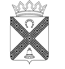 Н о в о р а х и н с к и е          вести№   п/пНаименование мероприятияНаименование мероприятияНаименование мероприятияРезультат исполнения Результат исполнения Результат исполнения 1222333Совершенствование организационных основ противодействия коррупцииСовершенствование организационных основ противодействия коррупцииСовершенствование организационных основ противодействия коррупцииСовершенствование организационных основ противодействия коррупцииСовершенствование организационных основ противодействия коррупцииСовершенствование организационных основ противодействия коррупцииСовершенствование организационных основ противодействия коррупцииСовершенствование организационных основ противодействия коррупции1Мониторинг изменений федерального законодательства, законодательства Новгородской области и муниципальных правовых актов органов местного само-управления Новорахинского сельского поселения (далее - мониторинг) в  целях обеспечения комплексной и плановой деятельности, осуществляемой органами местного самоуправления Новорахинского сельского поселения (далее ОМС) в пределах своих полномочий, по сбору, обобщению, анализу и оценке информации для обеспечения принятия (издания), изменения или признания утратившими силу (отмены) муниципальных правовых актов ОМС.Мониторинг изменений федерального законодательства, законодательства Новгородской области и муниципальных правовых актов органов местного само-управления Новорахинского сельского поселения (далее - мониторинг) в  целях обеспечения комплексной и плановой деятельности, осуществляемой органами местного самоуправления Новорахинского сельского поселения (далее ОМС) в пределах своих полномочий, по сбору, обобщению, анализу и оценке информации для обеспечения принятия (издания), изменения или признания утратившими силу (отмены) муниципальных правовых актов ОМС.Проведён мониторинг изменений в Федеральные законы:  от06.10.2003 года № 131-ФЗ «Об общих принципах организации местного самоуправления в Российской Федерации»,  от 02.03.2007 года № 25-ФЗ «О муниципальной службе в Российской Федерации», от 05.04. 2013 года № 44-ФЗ «О контрактной системе в сфере закупок товаров, работ, услуг для обеспечения государственных и муниципальных нужд»,  Налогового, Бюджетного, Градостроительного кодексов Российской  Федерации. от  24 .07.1998 года № 89-ФЗ «Об отходах производства и потребления», ,  от 27.07. 2010№ 210-ФЗ«Об организации предоставления государственных и муниципальных услуг»;Проведён мониторинг изменений в Федеральные законы:  от06.10.2003 года № 131-ФЗ «Об общих принципах организации местного самоуправления в Российской Федерации»,  от 02.03.2007 года № 25-ФЗ «О муниципальной службе в Российской Федерации», от 05.04. 2013 года № 44-ФЗ «О контрактной системе в сфере закупок товаров, работ, услуг для обеспечения государственных и муниципальных нужд»,  Налогового, Бюджетного, Градостроительного кодексов Российской  Федерации. от  24 .07.1998 года № 89-ФЗ «Об отходах производства и потребления», ,  от 27.07. 2010№ 210-ФЗ«Об организации предоставления государственных и муниципальных услуг»;Проведён мониторинг изменений в Федеральные законы:  от06.10.2003 года № 131-ФЗ «Об общих принципах организации местного самоуправления в Российской Федерации»,  от 02.03.2007 года № 25-ФЗ «О муниципальной службе в Российской Федерации», от 05.04. 2013 года № 44-ФЗ «О контрактной системе в сфере закупок товаров, работ, услуг для обеспечения государственных и муниципальных нужд»,  Налогового, Бюджетного, Градостроительного кодексов Российской  Федерации. от  24 .07.1998 года № 89-ФЗ «Об отходах производства и потребления», ,  от 27.07. 2010№ 210-ФЗ«Об организации предоставления государственных и муниципальных услуг»;Проведён мониторинг изменений в Федеральные законы:  от06.10.2003 года № 131-ФЗ «Об общих принципах организации местного самоуправления в Российской Федерации»,  от 02.03.2007 года № 25-ФЗ «О муниципальной службе в Российской Федерации», от 05.04. 2013 года № 44-ФЗ «О контрактной системе в сфере закупок товаров, работ, услуг для обеспечения государственных и муниципальных нужд»,  Налогового, Бюджетного, Градостроительного кодексов Российской  Федерации. от  24 .07.1998 года № 89-ФЗ «Об отходах производства и потребления», ,  от 27.07. 2010№ 210-ФЗ«Об организации предоставления государственных и муниципальных услуг»;Проведён мониторинг изменений в Федеральные законы:  от06.10.2003 года № 131-ФЗ «Об общих принципах организации местного самоуправления в Российской Федерации»,  от 02.03.2007 года № 25-ФЗ «О муниципальной службе в Российской Федерации», от 05.04. 2013 года № 44-ФЗ «О контрактной системе в сфере закупок товаров, работ, услуг для обеспечения государственных и муниципальных нужд»,  Налогового, Бюджетного, Градостроительного кодексов Российской  Федерации. от  24 .07.1998 года № 89-ФЗ «Об отходах производства и потребления», ,  от 27.07. 2010№ 210-ФЗ«Об организации предоставления государственных и муниципальных услуг»;2Подготовка обзора правоприменительной практики по результатам вступивших в законную силу решений судов, арбитражных судов в вопросах связанных с полномочиями органов местного самоуправленияПодготовка обзора правоприменительной практики по результатам вступивших в законную силу решений судов, арбитражных судов в вопросах связанных с полномочиями органов местного самоуправленияпоступившая информация прокуратуры  размещается на официальном сайте Администрации  сельского поселения и в муниципальной  газете «Новорахинские вести»поступившая информация прокуратуры  размещается на официальном сайте Администрации  сельского поселения и в муниципальной  газете «Новорахинские вести»поступившая информация прокуратуры  размещается на официальном сайте Администрации  сельского поселения и в муниципальной  газете «Новорахинские вести»поступившая информация прокуратуры  размещается на официальном сайте Администрации  сельского поселения и в муниципальной  газете «Новорахинские вести»поступившая информация прокуратуры  размещается на официальном сайте Администрации  сельского поселения и в муниципальной  газете «Новорахинские вести»антикоррупционное образование, пропагандаантикоррупционное образование, пропагандаантикоррупционное образование, пропагандаантикоррупционное образование, пропагандаантикоррупционное образование, пропагандаантикоррупционное образование, пропагандаантикоррупционное образование, пропагандаантикоррупционное образование, пропаганда3Организация информационно-разъяснительной работы  с  муниципальными служащими по вопросам противодействия коррупции. изучение информационно-разъяснительного материала Отдела по профилактике коррупционных и иных            правонарушений  Администрации Губернатора  Новгородской области по теме «Урегулирование конфликта интересов на муниципальной службе» изучение информационно-разъяснительного материала Отдела по профилактике коррупционных и иных            правонарушений  Администрации Губернатора  Новгородской области по теме «Урегулирование конфликта интересов на муниципальной службе» изучение информационно-разъяснительного материала Отдела по профилактике коррупционных и иных            правонарушений  Администрации Губернатора  Новгородской области по теме «Урегулирование конфликта интересов на муниципальной службе» изучение информационно-разъяснительного материала Отдела по профилактике коррупционных и иных            правонарушений  Администрации Губернатора  Новгородской области по теме «Урегулирование конфликта интересов на муниципальной службе» изучение информационно-разъяснительного материала Отдела по профилактике коррупционных и иных            правонарушений  Администрации Губернатора  Новгородской области по теме «Урегулирование конфликта интересов на муниципальной службе» изучение информационно-разъяснительного материала Отдела по профилактике коррупционных и иных            правонарушений  Администрации Губернатора  Новгородской области по теме «Урегулирование конфликта интересов на муниципальной службе»4Проведение  в установленном порядке антикоррупционной экспертизы  нормативных правовых актов ,   проектов нормативных органов местного самоуправления  сельского поселения,Комиссиями по проведению антикоррупционной экспертизы НПА  ОМС сельского поселения проведена экспертиза проектов НПА (20-ти проектов постановлений Администрации поселения  и 12-ми проектов решений Совета депутатов) и действующих НПА на предмет соответствия  их действующему законодательству.Принято  15 рекомендательных решений  к Главе Администрации сельского поселения о приведении в соответствие с положениями действующего законодательства   муниципальных  НПА.Комиссиями по проведению антикоррупционной экспертизы НПА  ОМС сельского поселения проведена экспертиза проектов НПА (20-ти проектов постановлений Администрации поселения  и 12-ми проектов решений Совета депутатов) и действующих НПА на предмет соответствия  их действующему законодательству.Принято  15 рекомендательных решений  к Главе Администрации сельского поселения о приведении в соответствие с положениями действующего законодательства   муниципальных  НПА.Комиссиями по проведению антикоррупционной экспертизы НПА  ОМС сельского поселения проведена экспертиза проектов НПА (20-ти проектов постановлений Администрации поселения  и 12-ми проектов решений Совета депутатов) и действующих НПА на предмет соответствия  их действующему законодательству.Принято  15 рекомендательных решений  к Главе Администрации сельского поселения о приведении в соответствие с положениями действующего законодательства   муниципальных  НПА.Комиссиями по проведению антикоррупционной экспертизы НПА  ОМС сельского поселения проведена экспертиза проектов НПА (20-ти проектов постановлений Администрации поселения  и 12-ми проектов решений Совета депутатов) и действующих НПА на предмет соответствия  их действующему законодательству.Принято  15 рекомендательных решений  к Главе Администрации сельского поселения о приведении в соответствие с положениями действующего законодательства   муниципальных  НПА.Комиссиями по проведению антикоррупционной экспертизы НПА  ОМС сельского поселения проведена экспертиза проектов НПА (20-ти проектов постановлений Администрации поселения  и 12-ми проектов решений Совета депутатов) и действующих НПА на предмет соответствия  их действующему законодательству.Принято  15 рекомендательных решений  к Главе Администрации сельского поселения о приведении в соответствие с положениями действующего законодательства   муниципальных  НПА.Комиссиями по проведению антикоррупционной экспертизы НПА  ОМС сельского поселения проведена экспертиза проектов НПА (20-ти проектов постановлений Администрации поселения  и 12-ми проектов решений Совета депутатов) и действующих НПА на предмет соответствия  их действующему законодательству.Принято  15 рекомендательных решений  к Главе Администрации сельского поселения о приведении в соответствие с положениями действующего законодательства   муниципальных  НПА.5Участие в обучающих семинарах. проводимыми  вышестоящими органами государственной власти по вопросам противодействия коррупциине проводилосьне проводилосьне проводилосьне проводилосьне проводилосьне проводилось6Участие в проведении с  правоохранительными органами учебно-методических семинаров по вопросам противодействия коррупции, антикоррупционной экспертизы нормативных правовых актовне проводилосьне проводилосьне проводилосьне проводилосьне проводилосьне проводилосьОптимизация и конкретизация полномочий Администрации сельского поселенияОптимизация и конкретизация полномочий Администрации сельского поселенияОптимизация и конкретизация полномочий Администрации сельского поселенияОптимизация и конкретизация полномочий Администрации сельского поселенияОптимизация и конкретизация полномочий Администрации сельского поселенияОптимизация и конкретизация полномочий Администрации сельского поселенияОптимизация и конкретизация полномочий Администрации сельского поселенияОптимизация и конкретизация полномочий Администрации сельского поселения7Предоставление муниципальных услуг в соответствии с административными регламентами  муниципальных функций и муниципальных услуг, исполняемых (предоставляемых) Администрацией сельского поселенияПредоставление муниципальных услуг в соответствии с административными регламентами  муниципальных функций и муниципальных услуг, исполняемых (предоставляемых) Администрацией сельского поселенияПредоставление муниципальных услуг в соответствии с административными регламентами  муниципальных функций и муниципальных услуг, исполняемых (предоставляемых) Администрацией сельского поселенияПредоставление муниципальных услуг в соответствии с административными регламентами  муниципальных функций и муниципальных услуг, исполняемых (предоставляемых) Администрацией сельского поселения24 услуги24 услуги24 услуги8Осуществление ведения реестра предоставленных муниципальных  функций и муниципальных услуг, администрацией сельского поселения  и размещение информации на сайте в ИТС «Интернет»Осуществление ведения реестра предоставленных муниципальных  функций и муниципальных услуг, администрацией сельского поселения  и размещение информации на сайте в ИТС «Интернет»Осуществление ведения реестра предоставленных муниципальных  функций и муниципальных услуг, администрацией сельского поселения  и размещение информации на сайте в ИТС «Интернет»Осуществление ведения реестра предоставленных муниципальных  функций и муниципальных услуг, администрацией сельского поселения  и размещение информации на сайте в ИТС «Интернет»ведётся  и размещается на сайтеведётся  и размещается на сайтеведётся  и размещается на сайтеМеры по совершенствованию муниципального управления в целях предупреждения коррупцииВнедрение антикоррупционных механизмов в рамках реализации кадровой политикиМеры по совершенствованию муниципального управления в целях предупреждения коррупцииВнедрение антикоррупционных механизмов в рамках реализации кадровой политикиМеры по совершенствованию муниципального управления в целях предупреждения коррупцииВнедрение антикоррупционных механизмов в рамках реализации кадровой политикиМеры по совершенствованию муниципального управления в целях предупреждения коррупцииВнедрение антикоррупционных механизмов в рамках реализации кадровой политикиМеры по совершенствованию муниципального управления в целях предупреждения коррупцииВнедрение антикоррупционных механизмов в рамках реализации кадровой политикиМеры по совершенствованию муниципального управления в целях предупреждения коррупцииВнедрение антикоррупционных механизмов в рамках реализации кадровой политикиМеры по совершенствованию муниципального управления в целях предупреждения коррупцииВнедрение антикоррупционных механизмов в рамках реализации кадровой политикиМеры по совершенствованию муниципального управления в целях предупреждения коррупцииВнедрение антикоррупционных механизмов в рамках реализации кадровой политики9Обеспечение действенного функционирования Комиссии по соблюдению требований к служебному поведению муниципальных  служащих и урегулированию конфликта интересовОбеспечение действенного функционирования Комиссии по соблюдению требований к служебному поведению муниципальных  служащих и урегулированию конфликта интересовОбеспечение действенного функционирования Комиссии по соблюдению требований к служебному поведению муниципальных  служащих и урегулированию конфликта интересовОбеспечение действенного функционирования Комиссии по соблюдению требований к служебному поведению муниципальных  служащих и урегулированию конфликта интересовОбеспечение действенного функционирования Комиссии по соблюдению требований к служебному поведению муниципальных  служащих и урегулированию конфликта интересовЗаседаний Комиссии не проводилосьЗаседаний Комиссии не проводилось10Осуществление контроля  за  обеспечением своевременного предоставления должностными лицами ,   муниципальными служащими  сведений о доходах, расходах, об имуществе и обязательствах имущественного характераОсуществление контроля  за  обеспечением своевременного предоставления должностными лицами ,   муниципальными служащими  сведений о доходах, расходах, об имуществе и обязательствах имущественного характераОсуществление контроля  за  обеспечением своевременного предоставления должностными лицами ,   муниципальными служащими  сведений о доходах, расходах, об имуществе и обязательствах имущественного характераОсуществление контроля  за  обеспечением своевременного предоставления должностными лицами ,   муниципальными служащими  сведений о доходах, расходах, об имуществе и обязательствах имущественного характераОсуществление контроля  за  обеспечением своевременного предоставления должностными лицами ,   муниципальными служащими  сведений о доходах, расходах, об имуществе и обязательствах имущественного характераСведения .муниципальными служащими предоставляются до 30 апреля т.гСведения .муниципальными служащими предоставляются до 30 апреля т.г11Обеспечение контроля за своевременностью размещения  представленных  сведений о доходах, расходах, об имуществе и обязательствах имущественного характера на официальном сайте в ИТС «Интернет»Обеспечение контроля за своевременностью размещения  представленных  сведений о доходах, расходах, об имуществе и обязательствах имущественного характера на официальном сайте в ИТС «Интернет»Обеспечение контроля за своевременностью размещения  представленных  сведений о доходах, расходах, об имуществе и обязательствах имущественного характера на официальном сайте в ИТС «Интернет»Обеспечение контроля за своевременностью размещения  представленных  сведений о доходах, расходах, об имуществе и обязательствах имущественного характера на официальном сайте в ИТС «Интернет»Обеспечение контроля за своевременностью размещения  представленных  сведений о доходах, расходах, об имуществе и обязательствах имущественного характера на официальном сайте в ИТС «Интернет» всеми муниципальными служащими представлены сведения  о доходах за 2019 год  до 30 апреля 2020 года всеми муниципальными служащими представлены сведения  о доходах за 2019 год  до 30 апреля 2020 года12Организация работы по соблюдению гражданами, замещавшими должности муниципальной службы в Администрации сельского поселения, ограничений при заключении ими после увольнения с муниципальной службы в Администрации сельского поселения трудового договора и (или) гражданско-правового договора в случаях, предусмотренных статьей 12 Федерального закона от 25 декабря 2008 г. N 273-ФЗ "О противодействии коррупции"Организация работы по соблюдению гражданами, замещавшими должности муниципальной службы в Администрации сельского поселения, ограничений при заключении ими после увольнения с муниципальной службы в Администрации сельского поселения трудового договора и (или) гражданско-правового договора в случаях, предусмотренных статьей 12 Федерального закона от 25 декабря 2008 г. N 273-ФЗ "О противодействии коррупции"Организация работы по соблюдению гражданами, замещавшими должности муниципальной службы в Администрации сельского поселения, ограничений при заключении ими после увольнения с муниципальной службы в Администрации сельского поселения трудового договора и (или) гражданско-правового договора в случаях, предусмотренных статьей 12 Федерального закона от 25 декабря 2008 г. N 273-ФЗ "О противодействии коррупции"Организация работы по соблюдению гражданами, замещавшими должности муниципальной службы в Администрации сельского поселения, ограничений при заключении ими после увольнения с муниципальной службы в Администрации сельского поселения трудового договора и (или) гражданско-правового договора в случаях, предусмотренных статьей 12 Федерального закона от 25 декабря 2008 г. N 273-ФЗ "О противодействии коррупции"Организация работы по соблюдению гражданами, замещавшими должности муниципальной службы в Администрации сельского поселения, ограничений при заключении ими после увольнения с муниципальной службы в Администрации сельского поселения трудового договора и (или) гражданско-правового договора в случаях, предусмотренных статьей 12 Федерального закона от 25 декабря 2008 г. N 273-ФЗ "О противодействии коррупции"уволенных не былоуволенных не было13Проведение внутреннего мониторинга полноты  и достоверности  сведений о доходах, об имуществе и обязательствах имущественного характера, сведений о соблюдении муниципальными  служащими требований к служебному поведению, о предотвращении или урегулировании конфликта интересов и соблюдении установленных для них запретов, ограничений и обязанностейПроведение внутреннего мониторинга полноты  и достоверности  сведений о доходах, об имуществе и обязательствах имущественного характера, сведений о соблюдении муниципальными  служащими требований к служебному поведению, о предотвращении или урегулировании конфликта интересов и соблюдении установленных для них запретов, ограничений и обязанностейПроведение внутреннего мониторинга полноты  и достоверности  сведений о доходах, об имуществе и обязательствах имущественного характера, сведений о соблюдении муниципальными  служащими требований к служебному поведению, о предотвращении или урегулировании конфликта интересов и соблюдении установленных для них запретов, ограничений и обязанностейПроведение внутреннего мониторинга полноты  и достоверности  сведений о доходах, об имуществе и обязательствах имущественного характера, сведений о соблюдении муниципальными  служащими требований к служебному поведению, о предотвращении или урегулировании конфликта интересов и соблюдении установленных для них запретов, ограничений и обязанностейПроведение внутреннего мониторинга полноты  и достоверности  сведений о доходах, об имуществе и обязательствах имущественного характера, сведений о соблюдении муниципальными  служащими требований к служебному поведению, о предотвращении или урегулировании конфликта интересов и соблюдении установленных для них запретов, ограничений и обязанностейнарушений не выявлено нарушений не выявлено 14Организация и проведение проверок достоверности и полноты сведений о доходах, расходах, об имуществе и обязательствах имущественного характера, представляемых муниципальными  служащимиОрганизация и проведение проверок достоверности и полноты сведений о доходах, расходах, об имуществе и обязательствах имущественного характера, представляемых муниципальными  служащимиОрганизация и проведение проверок достоверности и полноты сведений о доходах, расходах, об имуществе и обязательствах имущественного характера, представляемых муниципальными  служащимиОрганизация и проведение проверок достоверности и полноты сведений о доходах, расходах, об имуществе и обязательствах имущественного характера, представляемых муниципальными  служащимиОрганизация и проведение проверок достоверности и полноты сведений о доходах, расходах, об имуществе и обязательствах имущественного характера, представляемых муниципальными  служащими информации являющейся основанием для проведения проверки  не поступало информации являющейся основанием для проведения проверки  не поступало15Организация проведения в порядке, предусмотренном нормативными правовыми актами, проверок по случаям несоблюдения муниципальными служащими ограничений, запретов и неисполнения обязанностей, установленных в целях противодействия коррупцииОрганизация проведения в порядке, предусмотренном нормативными правовыми актами, проверок по случаям несоблюдения муниципальными служащими ограничений, запретов и неисполнения обязанностей, установленных в целях противодействия коррупцииОрганизация проведения в порядке, предусмотренном нормативными правовыми актами, проверок по случаям несоблюдения муниципальными служащими ограничений, запретов и неисполнения обязанностей, установленных в целях противодействия коррупцииОрганизация проведения в порядке, предусмотренном нормативными правовыми актами, проверок по случаям несоблюдения муниципальными служащими ограничений, запретов и неисполнения обязанностей, установленных в целях противодействия коррупцииОрганизация проведения в порядке, предусмотренном нормативными правовыми актами, проверок по случаям несоблюдения муниципальными служащими ограничений, запретов и неисполнения обязанностей, установленных в целях противодействия коррупции не возникало не возникало16Обеспечение порядка соблюдения муниципальными служащими требований об урегулировании конфликта интересов (о возникновении личной заинтересованности при исполнении должностных обязанностей, которая приводит или может привести к конфликту интересов)Обеспечение порядка соблюдения муниципальными служащими требований об урегулировании конфликта интересов (о возникновении личной заинтересованности при исполнении должностных обязанностей, которая приводит или может привести к конфликту интересов)Обеспечение порядка соблюдения муниципальными служащими требований об урегулировании конфликта интересов (о возникновении личной заинтересованности при исполнении должностных обязанностей, которая приводит или может привести к конфликту интересов)Обеспечение порядка соблюдения муниципальными служащими требований об урегулировании конфликта интересов (о возникновении личной заинтересованности при исполнении должностных обязанностей, которая приводит или может привести к конфликту интересов)Обеспечение порядка соблюдения муниципальными служащими требований об урегулировании конфликта интересов (о возникновении личной заинтересованности при исполнении должностных обязанностей, которая приводит или может привести к конфликту интересов)уведомлений не поступалоуведомлений не поступало17Анализ случаев возникновения конфликта интересов, осуществление мер по предотвращению и урегулированию конфликта интересов, а также  применение мер юридической ответственности, предусмотренных законодательством Российской ФедерацииАнализ случаев возникновения конфликта интересов, осуществление мер по предотвращению и урегулированию конфликта интересов, а также  применение мер юридической ответственности, предусмотренных законодательством Российской ФедерацииАнализ случаев возникновения конфликта интересов, осуществление мер по предотвращению и урегулированию конфликта интересов, а также  применение мер юридической ответственности, предусмотренных законодательством Российской ФедерацииАнализ случаев возникновения конфликта интересов, осуществление мер по предотвращению и урегулированию конфликта интересов, а также  применение мер юридической ответственности, предусмотренных законодательством Российской ФедерацииАнализ случаев возникновения конфликта интересов, осуществление мер по предотвращению и урегулированию конфликта интересов, а также  применение мер юридической ответственности, предусмотренных законодательством Российской Федерациислучаев конфликта интересов не возникало случаев конфликта интересов не возникало 18Организация работы по рассмотрению уведомлений о факте обращения в целях склонения к совершению коррупционных правонарушений представляемых муниципальными служащими Администрации  сельского поселенияОрганизация работы по рассмотрению уведомлений о факте обращения в целях склонения к совершению коррупционных правонарушений представляемых муниципальными служащими Администрации  сельского поселенияОрганизация работы по рассмотрению уведомлений о факте обращения в целях склонения к совершению коррупционных правонарушений представляемых муниципальными служащими Администрации  сельского поселенияОрганизация работы по рассмотрению уведомлений о факте обращения в целях склонения к совершению коррупционных правонарушений представляемых муниципальными служащими Администрации  сельского поселенияОрганизация работы по рассмотрению уведомлений о факте обращения в целях склонения к совершению коррупционных правонарушений представляемых муниципальными служащими Администрации  сельского поселенияуведомлений не поступалоуведомлений не поступало19Осуществление проверок в отношении муниципальных служащих по фактам нарушения ими ограничений, касающихся получения подарков и порядка сдачи подарков, применение соответствующих мер ответственностиОсуществление проверок в отношении муниципальных служащих по фактам нарушения ими ограничений, касающихся получения подарков и порядка сдачи подарков, применение соответствующих мер ответственностиОсуществление проверок в отношении муниципальных служащих по фактам нарушения ими ограничений, касающихся получения подарков и порядка сдачи подарков, применение соответствующих мер ответственностиОсуществление проверок в отношении муниципальных служащих по фактам нарушения ими ограничений, касающихся получения подарков и порядка сдачи подарков, применение соответствующих мер ответственностиОсуществление проверок в отношении муниципальных служащих по фактам нарушения ими ограничений, касающихся получения подарков и порядка сдачи подарков, применение соответствующих мер ответственностифактов не возникалофактов не возникало20Осуществление взаимодействия с правоохранительными органами по итогам проведения проверок соблюдения обязанностей, ограничений и запретов муниципальными служащимиОсуществление взаимодействия с правоохранительными органами по итогам проведения проверок соблюдения обязанностей, ограничений и запретов муниципальными служащимиОсуществление взаимодействия с правоохранительными органами по итогам проведения проверок соблюдения обязанностей, ограничений и запретов муниципальными служащимиОсуществление взаимодействия с правоохранительными органами по итогам проведения проверок соблюдения обязанностей, ограничений и запретов муниципальными служащимиОсуществление взаимодействия с правоохранительными органами по итогам проведения проверок соблюдения обязанностей, ограничений и запретов муниципальными служащимиинформаций являющейся основанием для взаимодействия не поступалоинформаций являющейся основанием для взаимодействия не поступало21Отражение в информации о результатах проведения контрольных и экспертно-аналитических мероприятий и в ежегодном отчете о работе вопросов противодействия коррупции, касающихся осуществления деятельности в пределах установленной компетенцииОтражение в информации о результатах проведения контрольных и экспертно-аналитических мероприятий и в ежегодном отчете о работе вопросов противодействия коррупции, касающихся осуществления деятельности в пределах установленной компетенцииОтражение в информации о результатах проведения контрольных и экспертно-аналитических мероприятий и в ежегодном отчете о работе вопросов противодействия коррупции, касающихся осуществления деятельности в пределах установленной компетенцииОтражение в информации о результатах проведения контрольных и экспертно-аналитических мероприятий и в ежегодном отчете о работе вопросов противодействия коррупции, касающихся осуществления деятельности в пределах установленной компетенцииОтражение в информации о результатах проведения контрольных и экспертно-аналитических мероприятий и в ежегодном отчете о работе вопросов противодействия коррупции, касающихся осуществления деятельности в пределах установленной компетенции25.03.202025.03.202022Осуществление проверки знаний муниципальных служащих по вопросам муниципальной службы и противодействия коррупции при проведении аттестацииОсуществление проверки знаний муниципальных служащих по вопросам муниципальной службы и противодействия коррупции при проведении аттестацииОсуществление проверки знаний муниципальных служащих по вопросам муниципальной службы и противодействия коррупции при проведении аттестацииОсуществление проверки знаний муниципальных служащих по вопросам муниципальной службы и противодействия коррупции при проведении аттестацииОсуществление проверки знаний муниципальных служащих по вопросам муниципальной службы и противодействия коррупции при проведении аттестацииаттестация проведена 01..04.2019 годааттестация проведена 01..04.2019 года23Проведение прямых "горячих" линий по вопросам противодействия коррупцииПроведение прямых "горячих" линий по вопросам противодействия коррупцииПроведение прямых "горячих" линий по вопросам противодействия коррупцииПроведение прямых "горячих" линий по вопросам противодействия коррупцииПроведение прямых "горячих" линий по вопросам противодействия коррупции15 апреля 2020 года 15 апреля 2020 года 24Проведение анализа по эффективному  использованию муниципального имущества  сельского поселенияПроведение анализа по эффективному  использованию муниципального имущества  сельского поселенияПроведение анализа по эффективному  использованию муниципального имущества  сельского поселенияПроведение анализа по эффективному  использованию муниципального имущества  сельского поселенияПроведение анализа по эффективному  использованию муниципального имущества  сельского поселенияинформация специалиста Администрации сельского поселения об использовании муниципального имущества рассмотрена, принята к сведению В настоящее время в сельском поселении действует решение Совета депутатов  сельского  поселения  от 25.03.2020  № 253 «Об утверждении Положения об управлении и распоряжении муниципальным имуществомНоворахинского сельского поселения» Постановление  Администрации  сельского поселения от  08.06.2020 № 119Об утверждении     перечня муниципального  имущества  Новорахинского сельского поселения, предназначенного для  предоставления во владение  и (или) в пользование  субъектам  малого и  среднего предпринимательства  и      организациям, образующим инфраструктуру   поддержки субъектов малого и среднего предпринимательства» (отменено ПА 05.12.2017 № 328) Консультативная информация субъектам малого и среднего предпринимательства размещена на информационном стенде в Администрации сельского поселения.информация специалиста Администрации сельского поселения об использовании муниципального имущества рассмотрена, принята к сведению В настоящее время в сельском поселении действует решение Совета депутатов  сельского  поселения  от 25.03.2020  № 253 «Об утверждении Положения об управлении и распоряжении муниципальным имуществомНоворахинского сельского поселения» Постановление  Администрации  сельского поселения от  08.06.2020 № 119Об утверждении     перечня муниципального  имущества  Новорахинского сельского поселения, предназначенного для  предоставления во владение  и (или) в пользование  субъектам  малого и  среднего предпринимательства  и      организациям, образующим инфраструктуру   поддержки субъектов малого и среднего предпринимательства» (отменено ПА 05.12.2017 № 328) Консультативная информация субъектам малого и среднего предпринимательства размещена на информационном стенде в Администрации сельского поселения.           Обеспечение доступа граждан к информации о деятельности администрации           Обеспечение доступа граждан к информации о деятельности администрации           Обеспечение доступа граждан к информации о деятельности администрации           Обеспечение доступа граждан к информации о деятельности администрации           Обеспечение доступа граждан к информации о деятельности администрации           Обеспечение доступа граждан к информации о деятельности администрации           Обеспечение доступа граждан к информации о деятельности администрации           Обеспечение доступа граждан к информации о деятельности администрации25Проведение анализа поступивших в Администрацию поселения, в том числе через ИТС «Интернет», жалоб и обращений физических и юридических лиц о фактах совершения коррупционных правонарушенийПроведение анализа поступивших в Администрацию поселения, в том числе через ИТС «Интернет», жалоб и обращений физических и юридических лиц о фактах совершения коррупционных правонарушенийПроведение анализа поступивших в Администрацию поселения, в том числе через ИТС «Интернет», жалоб и обращений физических и юридических лиц о фактах совершения коррупционных правонарушенийПроведение анализа поступивших в Администрацию поселения, в том числе через ИТС «Интернет», жалоб и обращений физических и юридических лиц о фактах совершения коррупционных правонарушенийобращений не поступалообращений не поступалообращений не поступало26Опубликование нормативных правовых актов Администрации сельского поселения и Совета депутатов сельского поселения в СМИ и размещение на официальном сайте Администрации сельского поселения в сети «Интернет»Опубликование нормативных правовых актов Администрации сельского поселения и Совета депутатов сельского поселения в СМИ и размещение на официальном сайте Администрации сельского поселения в сети «Интернет»Опубликование нормативных правовых актов Администрации сельского поселения и Совета депутатов сельского поселения в СМИ и размещение на официальном сайте Администрации сельского поселения в сети «Интернет»Опубликование нормативных правовых актов Администрации сельского поселения и Совета депутатов сельского поселения в СМИ и размещение на официальном сайте Администрации сельского поселения в сети «Интернет»опубликование НПА осуществляется в муниципальной газете «Новорахинские вести»  в течение 5-ти рабочих дней с момента их  принятия. опубликование НПА осуществляется в муниципальной газете «Новорахинские вести»  в течение 5-ти рабочих дней с момента их  принятия. опубликование НПА осуществляется в муниципальной газете «Новорахинские вести»  в течение 5-ти рабочих дней с момента их  принятия. 27Обеспечение опубликования сведений о доходах, об имуществе и обязательствах имущественного характера лиц, замещающих муниципальные должности и муниципальных служащих, депутатов    Администрации сельского поселения и членов их семей на официальном сайте сельского поселения  и предоставления этих сведений общероссийским средствам массовой информации для опубликованияОбеспечение опубликования сведений о доходах, об имуществе и обязательствах имущественного характера лиц, замещающих муниципальные должности и муниципальных служащих, депутатов    Администрации сельского поселения и членов их семей на официальном сайте сельского поселения  и предоставления этих сведений общероссийским средствам массовой информации для опубликованияОбеспечение опубликования сведений о доходах, об имуществе и обязательствах имущественного характера лиц, замещающих муниципальные должности и муниципальных служащих, депутатов    Администрации сельского поселения и членов их семей на официальном сайте сельского поселения  и предоставления этих сведений общероссийским средствам массовой информации для опубликованияОбеспечение опубликования сведений о доходах, об имуществе и обязательствах имущественного характера лиц, замещающих муниципальные должности и муниципальных служащих, депутатов    Администрации сельского поселения и членов их семей на официальном сайте сельского поселения  и предоставления этих сведений общероссийским средствам массовой информации для опубликования Сведения  размещаются   на официальном сайте Администрации сельского поселения в течении 14 рабочих дней с окончания срока сдачи декларации .  Информация по муниципальным служащим и Главе Администрации поселения  своевременно размещена  на официальном сайте. Сведения  размещаются   на официальном сайте Администрации сельского поселения в течении 14 рабочих дней с окончания срока сдачи декларации .  Информация по муниципальным служащим и Главе Администрации поселения  своевременно размещена  на официальном сайте. Сведения  размещаются   на официальном сайте Администрации сельского поселения в течении 14 рабочих дней с окончания срока сдачи декларации .  Информация по муниципальным служащим и Главе Администрации поселения  своевременно размещена  на официальном сайте.28Размещение на сайте информации о деятельности комиссии по соблюдению требований служебного поведения и урегулированию конфликта интересов, комиссии по противодействию коррупцииРазмещение на сайте информации о деятельности комиссии по соблюдению требований служебного поведения и урегулированию конфликта интересов, комиссии по противодействию коррупцииРазмещение на сайте информации о деятельности комиссии по соблюдению требований служебного поведения и урегулированию конфликта интересов, комиссии по противодействию коррупцииРазмещение на сайте информации о деятельности комиссии по соблюдению требований служебного поведения и урегулированию конфликта интересов, комиссии по противодействию коррупции Информация размещается своевременно в полном объёме на официальном сайте в разделе «Противодействие коррупции» (Состав. протоколы заседаний  Комиссии, принятые решения, информации и памятки)Информация размещается  течение  3-х дней с момента  её  поступления  В течение 3-х дней дополнение и обновление информации по мере её  поступленияс проектом об исполнении бюджета  поселения за квартал.размещена  Информация размещается своевременно в полном объёме на официальном сайте в разделе «Противодействие коррупции» (Состав. протоколы заседаний  Комиссии, принятые решения, информации и памятки)Информация размещается  течение  3-х дней с момента  её  поступления  В течение 3-х дней дополнение и обновление информации по мере её  поступленияс проектом об исполнении бюджета  поселения за квартал.размещена  Информация размещается своевременно в полном объёме на официальном сайте в разделе «Противодействие коррупции» (Состав. протоколы заседаний  Комиссии, принятые решения, информации и памятки)Информация размещается  течение  3-х дней с момента  её  поступления  В течение 3-х дней дополнение и обновление информации по мере её  поступленияс проектом об исполнении бюджета  поселения за квартал.размещена 29Ведение раздела «Противодействие коррупции»  на официальном  сайте Администрации сельского поселения   в информационно телекоммуникационной сети «Интернет» Обеспечение  размещения  информации  по вопросам противодействия коррупции на  информационных  стендах, размещенных  Ведение раздела «Противодействие коррупции»  на официальном  сайте Администрации сельского поселения   в информационно телекоммуникационной сети «Интернет» Обеспечение  размещения  информации  по вопросам противодействия коррупции на  информационных  стендах, размещенных  Ведение раздела «Противодействие коррупции»  на официальном  сайте Администрации сельского поселения   в информационно телекоммуникационной сети «Интернет» Обеспечение  размещения  информации  по вопросам противодействия коррупции на  информационных  стендах, размещенных  Ведение раздела «Противодействие коррупции»  на официальном  сайте Администрации сельского поселения   в информационно телекоммуникационной сети «Интернет» Обеспечение  размещения  информации  по вопросам противодействия коррупции на  информационных  стендах, размещенных   Информация размещается своевременно в полном объёме на официальном сайте в разделе «Противодействие коррупции» (Состав. протоколы заседаний  Комиссии, принятые решения, информации и памятки)Информация размещается  течение  3-х дней с момента  её  поступления  В течение 3-х дней дополнение и обновление информации по мере её  поступленияс проектом об исполнении бюджета  поселения за квартал.размещена  Информация размещается своевременно в полном объёме на официальном сайте в разделе «Противодействие коррупции» (Состав. протоколы заседаний  Комиссии, принятые решения, информации и памятки)Информация размещается  течение  3-х дней с момента  её  поступления  В течение 3-х дней дополнение и обновление информации по мере её  поступленияс проектом об исполнении бюджета  поселения за квартал.размещена  Информация размещается своевременно в полном объёме на официальном сайте в разделе «Противодействие коррупции» (Состав. протоколы заседаний  Комиссии, принятые решения, информации и памятки)Информация размещается  течение  3-х дней с момента  её  поступления  В течение 3-х дней дополнение и обновление информации по мере её  поступленияс проектом об исполнении бюджета  поселения за квартал.размещена 30Обеспечение опубликования сведений о численности лиц, замещающих должности муниципальной службы с указанием финансовых затрат на их содержаниеОбеспечение опубликования сведений о численности лиц, замещающих должности муниципальной службы с указанием финансовых затрат на их содержаниеОбеспечение опубликования сведений о численности лиц, замещающих должности муниципальной службы с указанием финансовых затрат на их содержаниеОбеспечение опубликования сведений о численности лиц, замещающих должности муниципальной службы с указанием финансовых затрат на их содержание Информация размещается своевременно в полном объёме на официальном сайте в разделе «Противодействие коррупции» (Состав. протоколы заседаний  Комиссии, принятые решения, информации и памятки)Информация размещается  течение  3-х дней с момента  её  поступления  В течение 3-х дней дополнение и обновление информации по мере её  поступленияс проектом об исполнении бюджета  поселения за квартал.размещена  Информация размещается своевременно в полном объёме на официальном сайте в разделе «Противодействие коррупции» (Состав. протоколы заседаний  Комиссии, принятые решения, информации и памятки)Информация размещается  течение  3-х дней с момента  её  поступления  В течение 3-х дней дополнение и обновление информации по мере её  поступленияс проектом об исполнении бюджета  поселения за квартал.размещена  Информация размещается своевременно в полном объёме на официальном сайте в разделе «Противодействие коррупции» (Состав. протоколы заседаний  Комиссии, принятые решения, информации и памятки)Информация размещается  течение  3-х дней с момента  её  поступления  В течение 3-х дней дополнение и обновление информации по мере её  поступленияс проектом об исполнении бюджета  поселения за квартал.размещена 31Организация обучения муниципальных служащих Администрации сельского поселения, в должностные обязанности которых входит участие в противодействии коррупцииОрганизация обучения муниципальных служащих Администрации сельского поселения, в должностные обязанности которых входит участие в противодействии коррупцииОрганизация обучения муниципальных служащих Администрации сельского поселения, в должностные обязанности которых входит участие в противодействии коррупцииОрганизация обучения муниципальных служащих Администрации сельского поселения, в должностные обязанности которых входит участие в противодействии коррупциина 4 квартал на 4 квартал на 4 квартал 32Оказание методической помощи  руководителям муниципальных учреждений по вопросам противодействия коррупцииОказание методической помощи  руководителям муниципальных учреждений по вопросам противодействия коррупцииОказание методической помощи  руководителям муниципальных учреждений по вопросам противодействия коррупцииОказание методической помощи  руководителям муниципальных учреждений по вопросам противодействия коррупцииинформация предоставлена информация предоставлена информация предоставлена 33Представление в прокуратуру информации о деятельности комиссии по противодействию коррупции в Новорахинском сельском поселенииПредставление в прокуратуру информации о деятельности комиссии по противодействию коррупции в Новорахинском сельском поселенииПредставление в прокуратуру информации о деятельности комиссии по противодействию коррупции в Новорахинском сельском поселенииПредставление в прокуратуру информации о деятельности комиссии по противодействию коррупции в Новорахинском сельском поселенииза 2-й квартал- исх от 29.06.2020 № 296за 2-й квартал- исх от 29.06.2020 № 296за 2-й квартал- исх от 29.06.2020 № 296Обеспечение контроля  за реализацией  мероприятий плана по противодействию коррупции   в Администрации сельского поселенияОбеспечение контроля  за реализацией  мероприятий плана по противодействию коррупции   в Администрации сельского поселенияОбеспечение контроля  за реализацией  мероприятий плана по противодействию коррупции   в Администрации сельского поселенияОбеспечение контроля  за реализацией  мероприятий плана по противодействию коррупции   в Администрации сельского поселенияОбеспечение контроля  за реализацией  мероприятий плана по противодействию коррупции   в Администрации сельского поселенияОбеспечение контроля  за реализацией  мероприятий плана по противодействию коррупции   в Администрации сельского поселенияОбеспечение контроля  за реализацией  мероприятий плана по противодействию коррупции   в Администрации сельского поселенияОбеспечение контроля  за реализацией  мероприятий плана по противодействию коррупции   в Администрации сельского поселения34Подготовка отчета о  реализации мероприятий   плана по противодействию коррупции в Администрации сельского поселенияПодготовка отчета о  реализации мероприятий   плана по противодействию коррупции в Администрации сельского поселенияПодготовка отчета о  реализации мероприятий   плана по противодействию коррупции в Администрации сельского поселенияПодготовка отчета о  реализации мероприятий   плана по противодействию коррупции в Администрации сельского поселенияПодготовка отчета о  реализации мероприятий   плана по противодействию коррупции в Администрации сельского поселенияотчет подготовлен 30.06.2020 отчет подготовлен 30.06.2020 35Обеспечение размещения отчета о состоянии коррупции и реализации мер по противодействию коррупции в Администрации сельского поселения  на официальном сайте Администрации сельского поселения в информационно-телекоммуникационной сети «Интернет»Обеспечение размещения отчета о состоянии коррупции и реализации мер по противодействию коррупции в Администрации сельского поселения  на официальном сайте Администрации сельского поселения в информационно-телекоммуникационной сети «Интернет»Обеспечение размещения отчета о состоянии коррупции и реализации мер по противодействию коррупции в Администрации сельского поселения  на официальном сайте Администрации сельского поселения в информационно-телекоммуникационной сети «Интернет»Обеспечение размещения отчета о состоянии коррупции и реализации мер по противодействию коррупции в Администрации сельского поселения  на официальном сайте Администрации сельского поселения в информационно-телекоммуникационной сети «Интернет»Обеспечение размещения отчета о состоянии коррупции и реализации мер по противодействию коррупции в Администрации сельского поселения  на официальном сайте Администрации сельского поселения в информационно-телекоммуникационной сети «Интернет»газета «Новорахинские вести»  за  июль  выпуск № 16 газета «Новорахинские вести»  за  июль  выпуск № 16 Муниципальная газета   «Новорахинские вести»Учредитель:Совет депутатов Новорахинского сельского поселения Крестецкого муниципального района Новгородской областисоучредитель:Администрация Новорахинского сельского поселения Крестецкого муниципального района Новгородской области175450 Новгородская область Крестецкий районд. Новое Рахино. д.26.адрес  издателя и редакции:175450 Новгородская область Крестецкий районд. Новое Рахино. д.26телефон: (8 81659) 51-236,факс (8-81659) 51-295adm-novrahino@mail.ruГлавный редактор Г.Н. ГригорьевВерстка, дизайнС.В. СерёгинаГазета выходит по мере необходимости.тираж  35 экз.подписано в печать 02.07.2020по графику ( 12.00), по факту (15.00)Газета отпечатана в Администрации Новорахинского сельского поселения Крестецкого района Новгородской областицена « бесплатно»ответственность за достоверность информации и её соответствие правовым нормам действующего законодательства несёт орган, принявший документ